附件浙江省轮式拖拉机补贴额调整表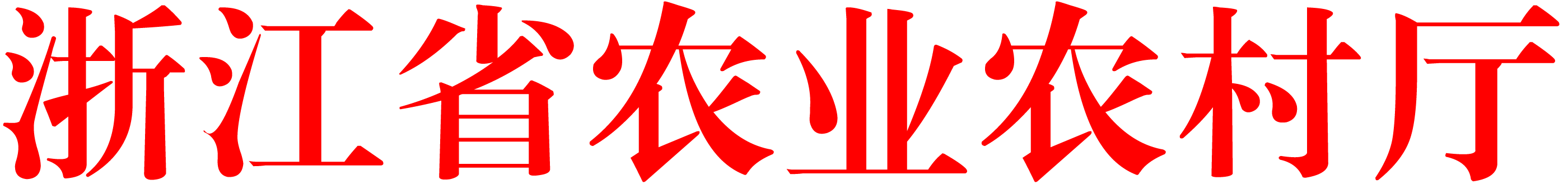 序号大类小类品目分档名称基本配置和参数原中央补贴额(元)调整后中央补贴额（元）目录类型备注1农用动力机械拖拉机轮式拖拉机20马力以下两轮驱动拖拉机功率＜20马力；驱动方式：两轮驱动18001800通用类不含皮带传动轮式拖拉机。2农用动力机械拖拉机轮式拖拉机20-30马力两轮驱动拖拉机20马力≤功率＜30马力；驱动方式：两轮驱动47004100通用类不含皮带传动轮式拖拉机。3农用动力机械拖拉机轮式拖拉机30-40马力两轮驱动拖拉机30马力≤功率＜40马力；驱动方式：两轮驱动69006300通用类4农用动力机械拖拉机轮式拖拉机40-50马力两轮驱动拖拉机40马力≤功率＜50马力；驱动方式：两轮驱动75006900通用类5农用动力机械拖拉机轮式拖拉机50-60马力两轮驱动拖拉机50马力≤功率＜60马力；驱动方式：两轮驱动82007200通用类6农用动力机械拖拉机轮式拖拉机60-70马力两轮驱动拖拉机60马力≤功率＜70马力；驱动方式：两轮驱动90008800通用类7农用动力机械拖拉机轮式拖拉机70-80马力两轮驱动拖拉机70马力≤功率＜80马力；驱动方式：两轮驱动1050010500通用类8农用动力机械拖拉机轮式拖拉机80-90马力两轮驱动拖拉机80马力≤功率＜90马力；驱动方式：两轮驱动1360012000通用类9农用动力机械拖拉机轮式拖拉机90-100马力两轮驱动拖拉机90马力≤功率＜100马力；驱动方式：两轮驱动1840017700通用类10农用动力机械拖拉机轮式拖拉机100马力及以上两轮驱动拖拉机功率≥100马力；驱动方式：两轮驱动2410023000通用类11农用动力机械拖拉机轮式拖拉机20马力以下四轮驱动拖拉机功率＜20马力；驱动方式：四轮驱动21002100通用类不含皮带传动轮式拖拉机。12农用动力机械拖拉机轮式拖拉机20-30马力四轮驱动拖拉机20马力≤功率＜30马力；驱动方式：四轮驱动62006200通用类不含皮带传动轮式拖拉机。13农用动力机械拖拉机轮式拖拉机30-40马力四轮驱动拖拉机30马力≤功率＜40马力；驱动方式：四轮驱动90007700通用类14农用动力机械拖拉机轮式拖拉机40-50马力四轮驱动拖拉机40马力≤功率＜50马力；驱动方式：四轮驱动99009600通用类15农用动力机械拖拉机轮式拖拉机50-60马力四轮驱动拖拉机50马力≤功率＜60马力；驱动方式：四轮驱动1090010900通用类16农用动力机械拖拉机轮式拖拉机60-70马力四轮驱动拖拉机60马力≤功率＜70马力；驱动方式：四轮驱动1200012000通用类17农用动力机械拖拉机轮式拖拉机70-80马力四轮驱动拖拉机70马力≤功率＜80马力；驱动方式：四轮驱动；最小使用比质量≥36kg/kW1530015300通用类18农用动力机械拖拉机轮式拖拉机80-90马力四轮驱动拖拉机80马力≤功率＜90马力；驱动方式：四轮驱动；最小使用比质量≥36kg/kW1850018500通用类19农用动力机械拖拉机轮式拖拉机80-90马力四轮驱动动力换挡拖拉机80马力≤功率＜90马力；驱动方式：四轮驱动；换挡方式：部分动力换挡、动力换挡/换向、无级变速；最小使用比质量≥36kg/kW2150021500通用类20农用动力机械拖拉机轮式拖拉机90-100马力四轮驱动拖拉机90马力≤功率＜100马力；驱动方式：四轮驱动；最小使用比质量≥36kg/kW2150021500通用类21农用动力机械拖拉机轮式拖拉机90-100马力四轮驱动动力换挡拖拉机90马力≤功率＜100马力；驱动方式：四轮驱动；换挡方式：部分动力换挡、动力换挡/换向、无级变速；最小使用比质量≥36kg/kW2450024500通用类22农用动力机械拖拉机轮式拖拉机100-120马力四轮驱动拖拉机100马力≤功率＜120马力；驱动方式：四轮驱动；最小使用比质量≥39kg/kW2450024000通用类23农用动力机械拖拉机轮式拖拉机100-120马力四轮驱动动力换挡拖拉机100马力≤功率＜120马力；驱动方式：四轮驱动；换挡方式：部分动力换挡、动力换挡/换向、无级变速；最小使用比质量≥39kg/kW2750027500通用类24农用动力机械拖拉机轮式拖拉机120-140马力四轮驱动拖拉机120马力≤功率＜140马力；驱动方式：四轮驱动；最小使用比质量≥39kg/kW2450024500通用类25农用动力机械拖拉机轮式拖拉机120-140马力四轮驱动动力换挡拖拉机120马力≤功率＜140马力；驱动方式：四轮驱动；换挡方式：部分动力换挡、动力换挡/换向、无级变速；最小使用比质量≥39kg/kW2750027500通用类26农用动力机械拖拉机轮式拖拉机140-160马力四轮驱动拖拉机140马力≤功率＜160马力；驱动方式：四轮驱动；最小使用比质量≥39kg/kW2450024500通用类27农用动力机械拖拉机轮式拖拉机140-160马力四轮驱动动力换挡拖拉机140马力≤功率＜160马力；驱动方式：四轮驱动；换挡方式：部分动力换挡、动力换挡/换向、无级变速；最小使用比质量≥39kg/kW2750027500通用类28农用动力机械拖拉机轮式拖拉机160-180马力四轮驱动拖拉机160马力≤功率＜180马力；驱动方式：四轮驱动；最小使用比质量≥39kg/kW2450024500通用类29农用动力机械拖拉机轮式拖拉机160-180马力四轮驱动动力换挡拖拉机160马力≤功率＜180马力；驱动方式：四轮驱动；换挡方式：部分动力换挡、动力换挡/换向、无级变速；最小使用比质量≥39kg/kW2750027500通用类30农用动力机械拖拉机轮式拖拉机180-200马力四轮驱动拖拉机180马力≤功率＜200马力；驱动方式：四轮驱动；最小使用比质量≥39kg/kW2450024500通用类31农用动力机械拖拉机轮式拖拉机180-200马力四轮驱动动力换挡拖拉机180马力≤功率＜200马力；驱动方式：四轮驱动；换挡方式：部分动力换挡、动力换挡/换向、无级变速；最小使用比质量≥39kg/kW2750027500通用类32农用动力机械拖拉机轮式拖拉机200马力及以上四轮驱动拖拉机功率≥200马力；驱动方式：四轮驱动；最小使用比质量≥39kg/kW2450024500通用类33农用动力机械拖拉机轮式拖拉机200马力及以上四轮驱动动力换挡拖拉机功率≥200马力；驱动方式：四轮驱动；换挡方式：部分动力换挡、动力换挡/换向、无级变速；最小使用比质量≥39kg/kW2750027500通用类